Découvertes 1 Bayern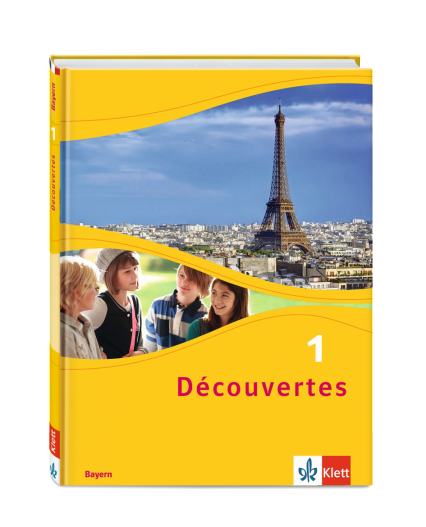 Abgleich mit dem LehrplanPLUSfür das Gymnasium in BayernKompetenzerwartungen am Ende von Schuljahrgang 6Kommunikative Kompetenzen Kommunikative FertigkeitenHör- und HörsehverstehenLeseverstehenSprechenSchreibenSprachmittlungVerfügen über sprachliche MittelWortschatzGrammatikInterkulturelle Kompetenzen Text und MedienkompetenzenMethodische KompetenzenThemengebieteDie Schülerinnen und Schüler …Seite/Übung bzw. Seiteverstehen sehr kurze, einfachste, langsam und sehr deutlich gesprochene Hör- und Hörsehtexte global und in wichtigen Details (z. B. Aufzählungen, Einkaufslisten, kurze Dialoge, ggf. Filmclips) zu im Unterricht intensiv behandelten Themen mit bekanntem bzw. sehr transparentem Wortschatz. z. B. 48/8
63 (Hörsehverstehen)Die Schülerinnen und Schüler …Seite/Übung bzw. Seiteverstehen sehr kurze, einfachste, auch bildgestützte Texte (z. B. Anzeigen, Plakate, Hinweisschilder, persönliche Mitteilungen) mit vertrauten Inhalten und weitgehend bekanntem bzw. erschließbarem Sprachmaterial in ihren wesentlichen Aussagen und entnehmen ihnen gezielt konkrete, sehr einfache Einzelinformationen, z. B. Veranstaltungsdatum, Öffnungszeiten, Preise. z. B. 54/2Die Schülerinnen und Schüler …Seite/Übung bzw. Seitesprechen ein sehr begrenztes, intensiv geübtes Repertoire von Wörtern und Redewendungen bzw. sehr einfache Sätze deutlich und klar aus, nutzen ihre Kenntnis grundlegender Graphem-Phonem-Beziehungen und ordnen wichtige Symbole der internationalen Lautschrift den entsprechenden Lauten zu (u. a. Nasale und e-Laute, /y/)z. B.103/4… stellen soziale Kontakte durch Begrüßung, Verabschiedung und Sich-Vorstellen her.z. B.21/6geben sehr einfache Anweisungen (u. a. durch Aussagesätze und Imperative) und verwenden dabei grundlegende Höflichkeitsformeln (Bonjour, Madame) korrekt. z. B.87/2kommunizieren in sehr kurzen Aussagen, mit sehr einfachen Worten und unter Verwendung von einfachen Satzstrukturen und grammatikalischen Mustern zu Sachverhalten, die die eigene Person bzw. das unmittelbare Lebensumfeld betreffen. z. B.89/8stellen sehr einfache Fragen (z. B. nach Alter, Wohnort) und geben sehr einfache Antworten auf Fragen zur eigenen Person und zu ihrem unmittelbaren Wohn- und Lebensumfeld. z. B.53/9Die Schülerinnen und Schüler …Seite/Übung bzw. Seitenutzen ihre Kenntnisse grundlegender Phonem-Graphem-Beziehungen und der diakritischen Zeichen, um Wörter, die im Unterricht besprochen und intensiv eingeübt wurden, korrekt zu schreiben.z. B.103/4machen einfache Angaben (u. a. Geburtsdatum, Adresse) in Formularen. z. B.42/3verfassen sehr kurze, einfachste Texte (z. B. Steckbriefe, Einladung) über sich selbst, vertraute Personen, Dinge der persönlichen Erfahrungswelt sowie über einfachste gegenwärtige und zukünftige Tätigkeiten. z. B.67/10Die Schülerinnen und Schüler …Seite/Übung bzw. Seitedolmetschen in einfachen, alltäglichen, altersgemäßen Kommunikationssituationen (z. B. bei alltäglichen Einkäufen, sehr einfachen Fragen nach dem Weg) zu Themen aus ihrer unmittelbaren Erfahrungswelt, die im Unterricht sehr intensiv behandelt wurden. z. B.73/14übertragen mündlich bzw. schriftlich in einfachster Ausdrucksweise gezielt konkrete, sehr einfache Einzelinformationen (z. B. Veranstaltungsdatum, Öffnungszeiten, Preise) aus sehr kurzen, einfachsten, auch bildgestützten Texten (z. B. Anzeigen, Plakaten, Hinweisschildern, „Post-it“-Botschaften, Einladungen zum Geburtstag) sinngemäß in die jeweils andere Sprache. z. B.54/1Die Schülerinnen und Schüler …Seite/Übung bzw. Seitebeherrschen im Rahmen der erarbeiteten Kommunikationssituationen und Themen einen sehr begrenzten Wortschatz und wenden ihn im Zusammenhang mit konkreten Alltagsbedürfnissen weitgehend situations- und adressatengerecht an. z. B.67/7verwenden in sehr geringem Umfang einen an ihren Interessen orientierten individuellen Wortschatz, z. B. Hobbys, Familie, Haustiere. z. B.36/4führen sehr einfache Arbeitsanweisungen (z. B. complétez, cochez) aus und verwenden ein sehr einfaches vocabulaire de classe und die grammatikalischen Begriffe des Lernbereichs Grammatik, um sich im Unterricht zu verständigen. z. B.60-61, 215äußern sehr einfache Vorschläge bzw. Wünsche (j’aimerais, je voudrais, on pourrait), z. B.186, 195, 200geben sehr einfache logische Zusammenhänge an (quand, parce que) z. B.180, 89/6und drücken eine Absicht bzw. einen Zweck aus (pour + infinitif). z. B.187verstehen Zahlen bis 100, Daten, Uhrzeiten und Mengen (un peu de / beaucoup de / combien de) und können diese auch ausdrücken. z. B.110/3, 177-179verwenden auch sehr gebräuchliche Nomina mit unregelmäßigen Pluralformen (u. a. animal/animaux, cadeau/x, jeu/x). z. B.45/2wenden den erforderlichen Funktionswortschatz (u. a. à gauche, à droite) an, um Abbildungen sehr einfach zu beschreiben. z. B.88/4; 92/2erschließen in sehr begrenztem Umfang Sprachmaterial aus dem situativen Kontext oder aufgrund von sprachlichen Vorkenntnissen. z. B.74/1Die Schülerinnen und Schüler …Seite/Übung bzw. Seitebenennen Personen, Gegenstände und Orte, beschreiben sie sehr einfach und zeigen Besitzverhältnisse an:singulier et pluriel du substantif58/7 article défini, indéfini et contracté58/8, 58/10, 78/15, 97/20déterminants possessifs et démonstratifs59/11, 78/18, 130/30adjectifs fréquents + place114/24phrases affirmatives et négatives (« ne … pas », « ne … plus », « ne … jamais », « ne … rien »)77/14complément d’objet direct + indirect115/27sprechen über bereits Genanntes und vermeiden Wiederholungen:pronoms personnels sujets39/4pronoms objets directs + place, aussi devant infinitif130/32treten mit anderen Menschen in Beziehung, stellen und beantworten sehr einfache Fragen, äußern Bitten, Aufforderungen und Erstaunen und reagieren auf entsprechende Äußerungen:impératif régulier97/21interrogation avec « est-ce que », avec et sans pronom interrogatif97/22interrogation par intonation, avec et sans pronom interrogatif postposé (« Tu fais tes devoirs (où)  ?  »)39/6interrogation par inversion avec pronom interrogatif et sujet nominal (« Que fait Nathalie ? »)39/6adjectif interrogatif « quel » (aussi « quel est » / « quels sont » etc.)130/29beschreiben Handlungen/Abläufe in der Gegenwart und drücken Zukunftspläne aus:présent39/5futur proche96/19verbes réguliers : verbes en « -er » (aussi : « acheter », « préférer », verbes fréquents en « -cer » et « -ger »), « -re »39/5, 58/9, 59/12, 114/25,
173, 179verbes irréguliers fréquents: « être », « avoir » ; « pouvoir », « vouloir »  ; « aller », « dire », « écrire », « faire », « lire », « prendre »39/4, 59/13, 131/35, 131/36, 78/16, 115/26, 131/33, 131/34, 78/17, 97/23Die Schülerinnen und Schüler …Seite/Übung bzw. Seiteverfügen über einige elementare Kenntnisse der Geographie Frankreichs. z. B.Kartenmaterial Vorsatz hintenvergleichen den Alltag in Deutschland und Frankreich und nehmen dabei grundlegende kulturelle Gemeinsamkeiten wie auch Unterschiede bewusst wahr. z. B.68/3begegnen durch die im Unterricht behandelten Themen und Texte französischen Familien und gleichaltrigen Jugendlichen mit Interesse und verhalten sich in Situationen des alltäglichen Lebens in Frankreich (ggf. im Rollenspiel) höflich und sozial angemessen (z. B. Bonjour, Madame. Pardon, Monsieur. Bonjour vs. Salut). z. B.21/6Die Schülerinnen und Schüler …Seite/Übung bzw. Seitenutzen zur Erschließung von Texten sprachliche und außersprachliche Entschlüsselungshilfen, z. B. ableitbare Wörter aus dem Englischen und Zeichnungen. z. B.157erfassen den Inhalt von Texten global mithilfe von Absätzen und ggf. Kapitelüberschriften und beantworten einfache Fragen zu Texten. z. B.70/5verfassen unter Anleitung kurze, meist adressatenbezogene Texte. z. B.95/7csetzen geschriebene Texte kreativ um, z. B. als BD. gestalten kurze Situationen szenisch (z. B. Standbild, Rollenspiel) und entwickeln dabei Freude im Umgang mit fremdsprachlichen Texten, z. B. auch durch gestaltendes Vortragen von Kinderliedern und comptines. z. B.21/7, 33/5, 107/2bDie Schülerinnen und Schüler …Seite/Übung bzw. Seitewenden ein sehr begrenztes Inventar an Sprachlerntechniken und einige einfache Verfahren der Wortschatzarbeit, auch individuell, an, z. B. Anhören, Mit- und Nachsprechen der behandelten Texte von Audiodateien, Erstellen einer Vokabel-/Verbkartei, Vokabellernprogramme, Memorierungs- und Vernetzungstechniken. z. B.155-158nutzen das Lehrwerk zum Lernen und Nachschlagen, z. B. Vokabelanhänge, grammatikalische Übersichten. z. B.36/3schreiben französische Texte auch in digitaler Form richtig, z. B. diakritische Zeichen. z. B.26/1wenden unter Anleitung Vorkenntnisse aus anderen Sprachen an (z. B. jeweilige Muttersprache, Englisch), um sprachliche Zusammenhänge und Gesetzmäßigkeiten (z. B. S-V-O, there is/are – il y a) zu verstehen. z. B.115/27, 197setzen unter Anleitung Strategien zum Hör-, Hörseh- und Leseverstehen sowie zur mündlichen und schriftlichen Sprachproduktion (z. B. Signalwörter) ein. z. B.156 ff.Die Schülerinnen und Schüler …bewältigen Kommunikationssituationen innerhalb der angegebenen Themengebiete mithilfe der in den Lernbereichen 1 – 4 ausgewiesenen Kompetenzen. setzen sich auf der Grundlage ihrer Kenntnisse bewusst mit der französischen Sprache und Kultur auseinander. Seite/Übung bzw. SeiteInhalte zu den KompetenzenFeste und Traditionen:
wichtige Feste, u. a. Weihnachten, Geburtstag
Begrüßungsrituale, Esskultur z. B.43 ff., 116Alltag und persönliches Umfeld: 
häusliche und familiäre Situationen (u. a. Familie, Haustiere, Freunde)
Leben und Wohnen (u. a. Wohnort, Verkehrsmittel)
Freizeitgestaltung (u. a. Hobbys, Sportarten, Computer)
schulischer Alltag (u. a. Klasse, Stundenplan, Räume) z. B.23, 35, 49/934/9, 127, 467/7, 68/1Geographie:
elementare Kenntnisse der Geographie Frankreichs: Lage in Europa, Vergleich mit Deutschland (u. a. Größe, Einwohnerzahl), Meere, Gebirge, wichtige Flüsse (Loire, Seine, Rhône, Garonne), wichtige Städte (Paris, Marseille, Lyon, Toulouse, Bordeaux)
erste Begegnung mit Paris (u. a. wichtige Sehenswürdigkeiten, Verkehrsmittel) und einer Region Frankreichs z. B.vgl. Kartenmaterial Vorsatz hintenz. B.98/110-11 Reisen / Unterwegssein in Frankreich:
typische Reisesituationen (z. B. am Bahnhof, Flughafen, im Hotel); Wegbeschreibung
typische französische Alltagsprodukte (z. B. la baguette, le bol) z. B.87/2, 124/1, 126/2, 199erste Beschäftigung mit französischer Kunst, Kultur: französische Kinderlieder, comptines, kleine Gedichte z. B. 21/7, 132Sprachreflexion: Satzstellung im Französischen z. B.107/3d, 115/27